    Colegio República Argentina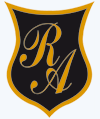 O’Carrol  # 850-   Fono 72- 2230332                    Rancagua     HISTORIA 7° SEMANA 4 DEL  11 DE MAYO AL 15 DE MAYO DEL 2020           Asignatura: Historia, Geografía y Ciencias Sociales             Curso:  Cuartos básicos    Contenido (El contenido solo se lee para que puedas recordar y comprender la materia)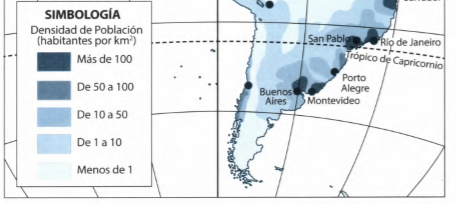 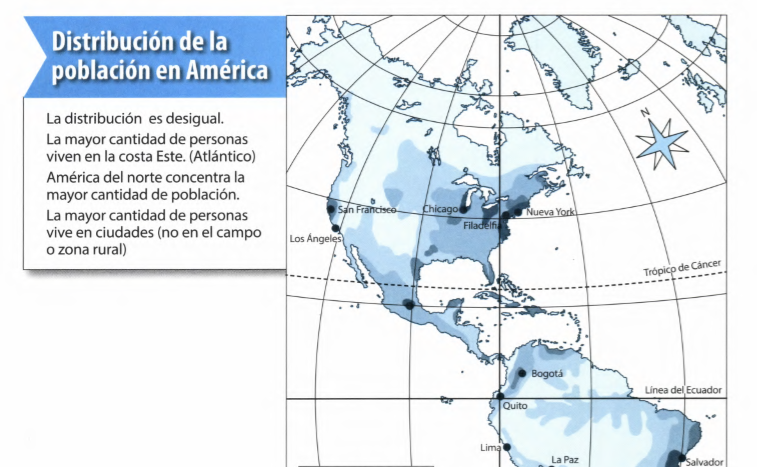 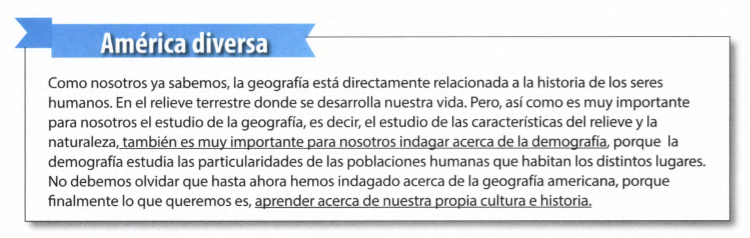 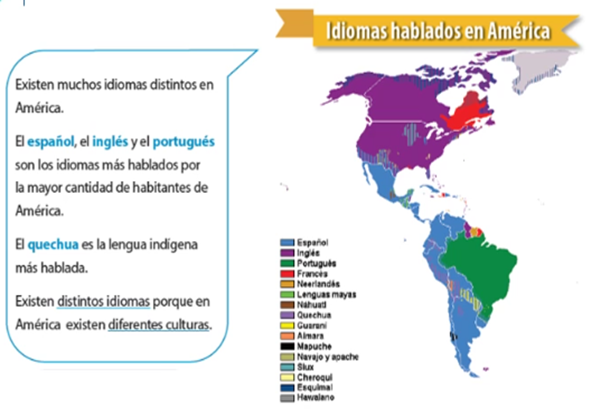 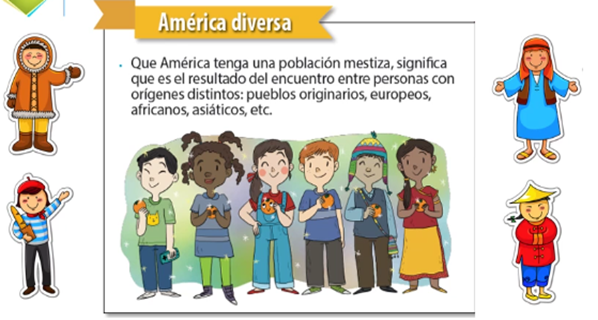 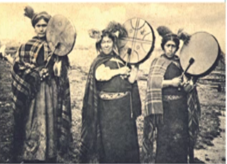 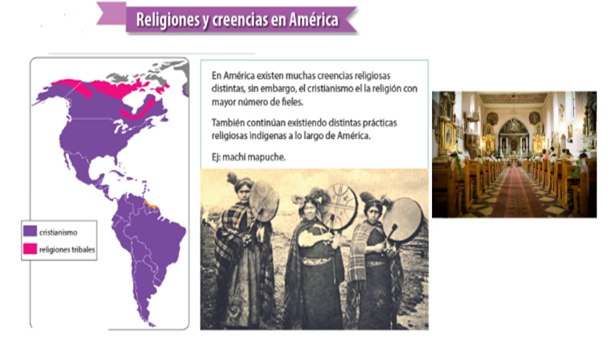 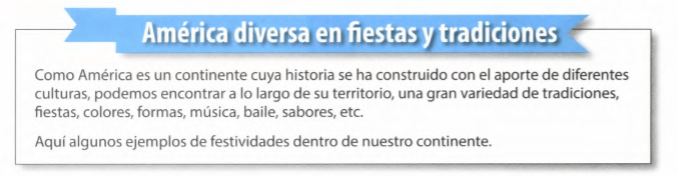 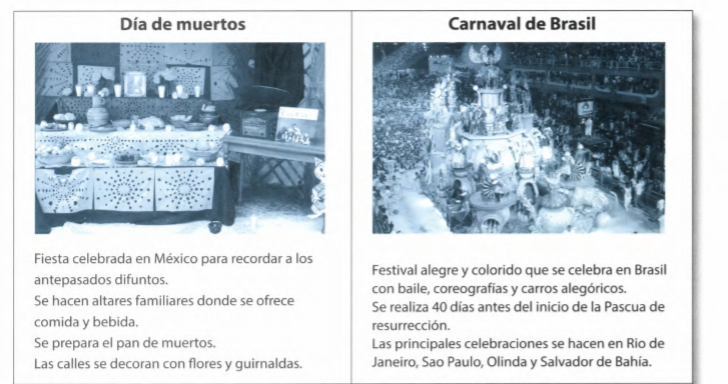 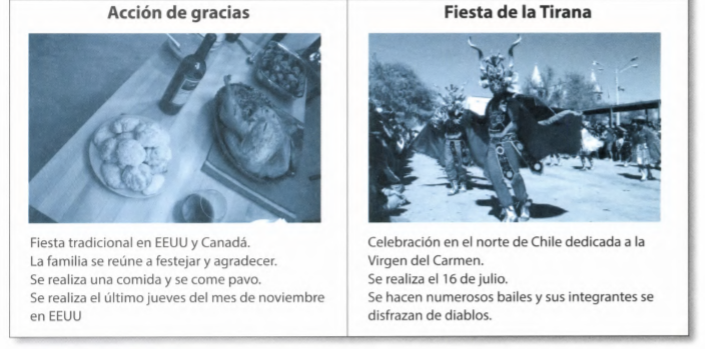 Para complementar este contenido puede observar el siguiente video:https://www.youtube.com/watch?v=jehsbkixrhAIntroducción: 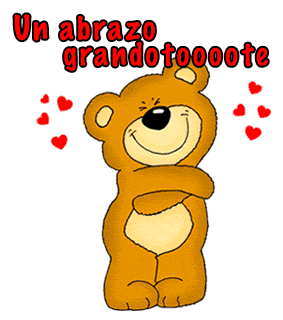 Buenos días mis queridas niñas:                               Espero que se encuentren muy bien, vamos a empezar está actividad con un abrazo a la distancia muy cálido y cariñoso en este difícil momento que estamos viviendo. ¡Recuerden que las queremos mucho! Y que confiamos absolutamente en sus capacidades y el compromiso que tienen por aprender. La clase pasada recordamos las líneas imaginarias que divide la tierra y como ubicarnos geográficamente en el espacio a través de coordenadas geográficas. Te invitamos a recordar este contenido observando este breve video:https://www.youtube.com/watch?v=iOXD5JfJ4_8¿Sabes en qué continente vivimos? Si, AméricaEs por eso que durante esta semana vamos aprender sobre nuestro continente.Identificar y describir los principales idiomas, fiestas costumbristas y religiones del continente americano.Vamos a observar este entretenido video donde nos enseña los países Americanos y sus características geográficas:https://www.youtube.com/watch?v=KIi67SGs6CrsLuego de observar el video, vas a leer y comprender el contenido que está en está misma página (sólo debes leer  y no copiarlo en tú cuaderno) . Luego realizarás en tú cuaderno las actividades que aparecen  en el archivo “guía de aprendizaje” y “tarea”.Recuerda que el archivo tarea” al final de las actividades están los solucionarios para que puedas comparar tus respuestas. ¡Mucho éxito en esta nueva semana!Sus profesoras de cuarto básico.OA: Identifica y describir los principales idiomas, fiestas costumbristas y religiones del continente americano.